                            ADULT PROGRAM 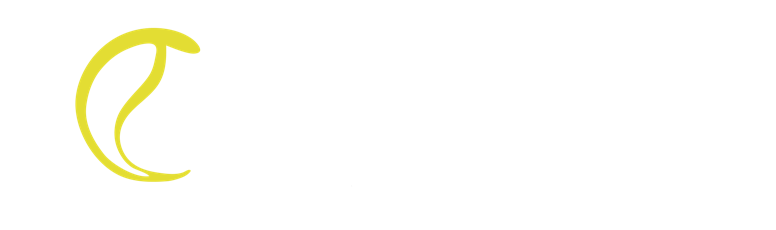 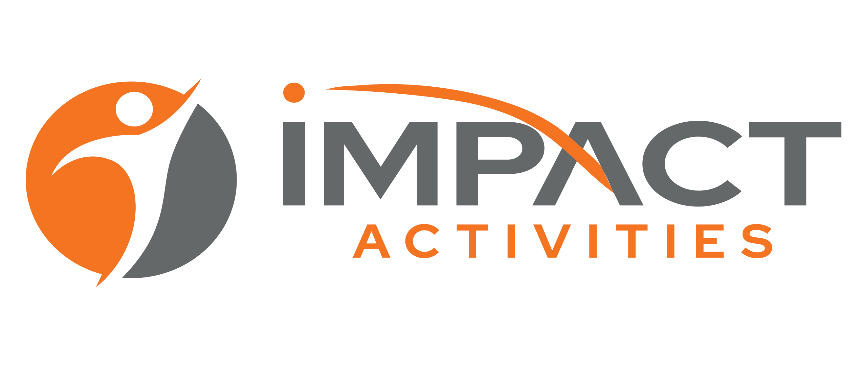 BEFORE NOON DRILLNOON DRILLAFTER NOON DRILLMixed indoor drills for players above 2.5 UTR. Monday - Friday: 10:30 am – 12 pm$15.00 per drillCourts are divided into upper and lower Courts, based on pro’s discretion.
Monday – Friday (Except Tuesdays):     12 pm - 1:30pm$15.00 per drillMixed indoor drills for players above 2.5 UTR.Monday- Friday: 1:30 pm – 3 pm$15.00 per drill